Федеральная антимонопольная служба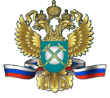 Управление КОНТРОЛЯ ПРОМЫШЛЕННОСТИ «17» июля 2017 г.                                                                                  МоскваАналитический отчет по рынку оказания услуг по сертификации и испытанию систем и устройств вызова экстренных оперативных службСодержание:Общие положения.Временной интервал исследования товарного рынка.Продуктовые границы товарного рынка.Географические границы товарного рынка.Состав хозяйствующих субъектов, действующих на товарном рынке в качестве продавцов и покупателей.Объем товарного рынка и долей хозяйствующих субъектов на рынке.Уровень концентрации товарного рынка.Барьеры входа на товарный рынок.Оценка состояния конкуренции на товарном рынке.Общие положенияАнализ состояния конкуренции на рассматриваемом рынке проводится с целью установления доминирующего положения хозяйствующих субъектов, действующих на рассматриваемом товарном рынке, согласно возложенным на Федеральную антимонопольную службу (ФАС России) полномочиям по государственному контролю за соблюдением антимонопольного законодательства.Целью настоящего исследования является изучение рынка оказания услуг по сертификации и испытанию систем и устройств вызова экстренных оперативных служб и уровня конкуренции на нем и выявление возможных ограничений конкуренции.Методическую основу анализа составил Порядок проведения анализа состояния конкуренции на товарном рынке, утвержденный приказом ФАС России от 28.04.2010 № 220 «Об утверждении Порядка проведения анализа состояния конкуренции на товарном рынке» (далее - Порядок).В настоящем анализе в качестве исходной информации о рассматриваемом товарном рынке используются:- сведения, полученные от юридических лиц, в том числе сведения, представляемые покупателями услуг по сертификации и испытанию систем и устройств вызова экстренных оперативных служб – автопроизводителями, производителями телекоммуникационных блоков, в том числе в результате их выборочного опроса;- сведения, представляемые продавцами данной услуги - органами по сертификации и испытанию систем и устройств вызова экстренных оперативных служб - Автономной некоммерческой организацией «Сертификационный Центр Связь-сертификат» (далее – АНО «СЦ Связь-сертификат»); Федеральным государственным унитарным предприятием ОРДЕНА ТРУДОВОГО КРАСНОГО ЗНАМЕНИ НАУЧНО-ИССЛЕДОВАТЕЛЬСКИЙ ИНСТИТУТ РАДИО (далее – ФГУП «НИИР»); Государственным научным центром Российской Федерации Федеральным государственным унитарным предприятием «ЦЕНТРАЛЬНЫЙ ОРДЕНА ТРУДОВОГО КРАСНОГО ЗНАМЕНИ НАУЧНО-ИССЛЕДОВАТЕЛЬСКИЙ АВТОМОБИЛЬНЫЙ И АВТОМОТОРНЫЙ ИНСТИТУТ «НАМИ» (далее – ФГУП «НАМИ»); Автономной некоммерческой организацией «Центр содействия сертификации автомототехники» (далее – АНО ЦСС АМТ); Межотраслевым Фондом «Сертификация автотранспорта САТР» (далее – САТР-Фонд); Обществом с ограниченной ответственностью «ТестСертифико» (далее – ООО «ТестСертифико»); Обществом с ограниченной ответственностью «ПОЛИНОМ» (далее – ООО «ПОЛИНОМ»);- данные выборочных опросов и анкетирования хозяйствующих субъектов; - государственные стандарты и другие нормативы;- обращения физических и юридических лиц в антимонопольный орган.II. Временной интервал исследования товарного рынкаНастоящее исследование проводится в рамках возложенных на ФАС России полномочий по государственному контролю за соблюдением антимонопольного законодательства.С целью всестороннего и полного изучения сложившихся характеристик товарного рынка проводится ретроспективный анализ состояния конкуренции на рассматриваемом товарном рынке.Временным интервалом исследования рассматриваемого товарного рынка определен период с января 2015 года по май 2017 года.III. Продуктовые границы товарного рынкаВ качестве услуги в настоящем исследовании предварительно определены услуги по сертификации и испытанию систем и устройств вызова экстренных оперативных служб.Предварительное определение услуги проводится на основе:а) условий договора, заключенных в отношении услуги;б) нормативных актов, регулирующих соответствующую деятельность.Государственная автоматизированная информационная система «ЭРА-ГЛОНАСС» (далее - «ЭРА-ГЛОНАСС») - федеральная государственная территориально распределенная автоматизированная информационная система экстренного реагирования при авариях, обеспечивающая оперативное получение формируемой в некорректируемом виде на основе использования сигналов глобальной навигационной спутниковой системы Российской Федерации (далее - сигналы ГЛОНАСС) информации о дорожно-транспортных и об иных происшествиях на автомобильных дорогах в Российской Федерации, обработку этой информации, ее хранение и передачу в экстренные оперативные службы, а также доступ к этой информации государственных органов, органов местного самоуправления, должностных лиц, юридических лиц, физических лиц, решение иных задач в области получения, обработки, хранения и передачи информации, не связанной с дорожно-транспортными и иными происшествиями на автомобильных дорогах в Российской Федерации.«ЭРА-ГЛОНАСС» включает в себя:1) информационный ресурс;2) программно-технические средства; 3) технологическую инфраструктуру, обеспечивающую прием информации, поступившей от устройств вызова экстренных оперативных служб, и передачу этой информации в экстренные оперативные службы.В соответствии с требованиями безопасности, предусмотренными техническим регламентом Таможенного союза «О безопасности колесных транспортных средств», принятым решением Комиссии Таможенного союза от 09.12.2011 № 877 (далее - ТР ТС 018/2011), выпускаемые в обращение на территории стран – членов Таможенного союза транспортные средства должны оснащаться устройствами, системами вызова экстренных оперативных служб.В соответствии с разделом II ТР ТС 018/2011 устройство вызова экстренных оперативных служб - устройство или система, установленные на транспортном средстве, осуществляющие определение на основе использования сигналов ГЛОНАСС координат места нахождения транспортного средства, скорости и направления его движения и обеспечивающие формирование, передачу в некорректируемом виде информации о транспортном средстве при дорожно-транспортных и иных происшествиях на автомобильных дорогах в Российской Федерации, а также двустороннюю голосовую связь транспортного средства с экстренными оперативными службами по сетям подвижной радиотелефонной связи.Система вызова экстренных оперативных служб – система, выполняющая функции устройства вызова экстренных оперативных служб, обеспечивающая передачу сообщения о транспортном средстве при дорожно-транспортном и ином происшествиях в автоматическом режиме.В соответствии с частью 1 статьи 20 Федерального закона от 27.12.2002 № 184-ФЗ «О техническом регулировании» (далее – Закон о техническом регулировании) подтверждение соответствия на территории Российской Федерации может носить добровольный или обязательный характер.Одной из форм обязательного подтверждения соответствия продукции является обязательная сертификация, порядок применения форм обязательного подтверждения соответствия, в том числе обязательной сертификации, устанавливается Законом о техническом регулировании.Согласно части 1 статьи 25 Закона о техническом регулировании схемы сертификации, применяемые для сертификации определенных видов продукции и круг заявителей устанавливаются соответствующим техническим регламентом. В соответствии с требованиями ТР ТС 018/2011 устройства, системы вызова экстренных оперативных служб подлежат подтверждению соответствия в форме обязательной сертификации. Оснащение транспортных средств устройствами и системами вызова экстренных оперативных служб осуществляется производителями транспортных средств. Выполнение работ по подтверждению соответствия, проводимых в соответствии с законодательством Российской Федерации о техническом регулировании, включено в постановление Правительства РФ от 06.05.2011 № 352 «Об утверждении перечня услуг, которые являются необходимыми и обязательными для предоставления федеральными органами исполнительной власти, Государственной корпорацией по атомной энергии «Росатом» государственных услуг и предоставляются организациями, участвующими в предоставлении государственных услуг, и определении размера платы за их оказание» (далее – Перечень услуг) (пункт 29). Перечень услуг утверждается в соответствии с частью 1 статьи 9 Федерального закона от 27 июля 2010 г. № 210-ФЗ «Об организации предоставления государственных и муниципальных услуг» (далее - Закон № 210-ФЗ), регулирующего отношения, возникающие в связи с предоставлением государственных и муниципальных услуг соответственно федеральными органами исполнительной власти, органами государственных внебюджетных фондов, исполнительными органами государственной власти субъектов Российской Федерации. Таким образом, выполнение органом по сертификации работ по подтверждению соответствия в форме обязательной сертификации, проводимых в соответствии с законодательством Российской Федерации о техническом регулировании, представляет собой деятельность организации, участвующей в предоставлении государственных услуг.Согласно статье 26 Закона о техническом регулировании обязательная сертификация осуществляется органом по сертификации (юридическое лицо независимо от организационно-правовой формы или индивидуальный предприниматель), аккредитованным в порядке, установленном Федеральным законом от 28.12.2013 № 412-ФЗ «Об аккредитации в национальной системе аккредитации» и имеющим соответствующую область аккредитации. Под услугой по сертификации и испытанию систем и устройств вызова экстренных оперативных служб в настоящем исследовании понимается совокупность следующих действий:подача заявителем в орган по сертификации заявки на проведение сертификации с приложением необходимой технической документации;рассмотрение заявки органом по сертификации и принятие по ней решения;проведение аккредитованной испытательной лабораторией испытаний типового образца компонента;сертификация системы менеджмента качества изготовителя;анализ результатов испытаний и сертификации системы менеджмента качества изготовителя и выдача заявителю сертификата соответствия на серийно выпускаемую продукцию.В соответствии с Перечнем стандартов, в результате применения которых на добровольной основе обеспечивается соблюдение требований ТР ТС 018/2011, требования к транспортным средствам в отношении установки устройств, систем вызова экстренных оперативных служб в части общих технических требований к автомобильной системе вызова экстренных оперативных служб и протоколам обмена данными, связанными с предоставлением базовой услуги системой экстренного реагирования при авариях «ЭРА-ГЛОНАСС» устанавливают «ГОСТ Р 54620-2011. Национальный стандарт Российской Федерации. Глобальная навигационная спутниковая система. Система экстренного реагирования при авариях. Автомобильная система вызова экстренных оперативных служб. Общие технические требования» (утв. и введен в действие Приказом Росстандарта от 08.12.2011 № 755-ст) (далее - ГОСТ Р 54620), «ГОСТ Р 54619-2011. Национальный стандарт Российской Федерации. Глобальная навигационная спутниковая система. Система экстренного реагирования при авариях. Протоколы обмена данными автомобильной системы/устройства вызова экстренных оперативных служб с инфраструктурой системы экстренного реагирования при авариях» (утв. и введен в действие Приказом Росстандарта от 08.12.2011 № 754-ст) (далее - ГОСТ Р 54619).На соответствие автомобильной системы/устройства вызова экстренных оперативных служб требованиям ГОСТ Р 54620, ГОСТ Р 54619 применяются следующие ГОСТы:- «ГОСТ Р 55533-2013. Национальный стандарт Российской Федерации. Глобальная навигационная спутниковая система. Система экстренного реагирования при авариях. Методы испытаний модулей беспроводной связи автомобильной системы вызова экстренных оперативных служб» (утв. и введен в действие Приказом Росстандарта от 28.08.2013 № 598-ст) (далее - ГОСТ Р 55533);- «ГОСТ Р 55534-2013. Национальный стандарт Российской Федерации. Глобальная навигационная спутниковая система. Система экстренного реагирования при авариях. Методы испытаний навигационного модуля автомобильной системы вызова экстренных оперативных служб» (утв. и введен в действие Приказом Росстандарта от 28.08.2013 № 599-ст) (далее - ГОСТ Р 55534);- «ГОСТ Р 55530-2013. Национальный стандарт Российской Федерации. Глобальная навигационная спутниковая система. Система экстренного реагирования при авариях. Методы функционального тестирования автомобильной системы вызова экстренных оперативных служб и протоколов передачи данных» (утв. и введен в действие Приказом Росстандарта от 28.08.2013 № 595-ст) (далее - ГОСТ Р 55530);- «ГОСТ Р 54618-2011. Национальный стандарт Российской Федерации. Глобальная навигационная спутниковая система. Система экстренного реагирования при авариях. Методы испытаний автомобильной системы вызов экстренных оперативных служб на соответствие требованиям по электромагнитной совместимости, стойкости к климатическим и механическим воздействиям» (утв. и введен в действие Приказом Росстандарта от 08.12.2011 № 753-ст) (далее - ГОСТ Р 54618);- «ГОСТ Р 55531-2013. Национальный стандарт Российской Федерации. Глобальная навигационная спутниковая система. Система экстренного реагирования при авариях. Методы испытаний автомобильной системы вызова экстренных оперативных служб на соответствие требованиям к качеству громкоговорящей связи в кабине транспортного средства» (утв. и введен в действие Приказом Росстандарта от 28.08.2013 № 596-ст) (далее - ГОСТ Р 55531).Производители транспортных средств и производители устройств вызова экстренных оперативных служб, использующие рассматриваемую услугу в производственных целях - при производстве транспортных средств, при производстве телекоммуникационных блоков с последующей их реализаций автопроизводителям, являются основными потребителями услуги по сертификации и испытанию систем и устройств вызова экстренных оперативных служб на соответствие следующим ГОСТам (см. табл. 1).Табл. 1В зависимости от функционального назначения и целей использования автомобильной системы вызова экстренных оперативных служб, параметров ее работы определяются объекты испытания автомобильной системы вызова экстренных оперативных служб на различные характеристики, необходимых для функционирования «ЭРА-ГЛОНАСС», которые отражаются в ГОСТах на системы экстренного реагирования при авариях.По информации, представленной потребителями услуг по сертификации и испытанию систем и устройств вызова экстренных оперативных служб они не могут быть заменены другими услугами в виду следующей причины:- наличие сертифицированных систем и устройств вызова экстренных оперативных служб является обязательным требованием к колесным транспортным средствам при их выпуске в обращение и нахождении в эксплуатации на единой таможенной территории Таможенного союза ЕАЭС.Таким образом, основным фактором, определяющим выбор потребителей услуг по сертификации и испытанию систем и устройств вызова экстренных оперативных служб, является соответствие рассматриваемой услуги законодательству о техническом регулировании на территории Таможенного союза ЕАЭС - ТР ТС 018/2011.В результате анализа сопоставимых по функциональному назначению услуг установлено, что услуги, потенциально являющиеся взаимозаменяемыми с услугой по сертификации и испытанию систем и устройств вызова экстренных оперативных служб отсутствуют.Определение взаимозаменяемых услуг основывается на фактической замене услуг приобретателями или готовности приобретателей заменить одну услугу другой при потреблении (в том числе при потреблении в производственных целях), учитывая ее функциональное назначение, применение, качественные и технические характеристики, цену и другие параметры.Услуги не относятся к взаимозаменяемым, если для замены услуги другой услугой в процессе потребления требуется более года или в связи с заменой приобретатель услуги несет значительные издержки (превышающие, как правило, 10 процентов от цены услуги), и если при этом антимонопольный орган не располагает информацией о том, что такая замена имела или имеет место, а также если такая информация не представлена хозяйствующими субъектами.Мнение покупателей определяется в результате опроса покупателей на основании данных о получателях услуги, представленных органами по сертификации и испытанию систем и устройств вызова экстренных оперативных служб.Опрос потребителей рассматриваемой услуги показал, что в рассматриваемый период при потреблении услуги по сертификации и испытанию систем и устройств вызова экстренных оперативных служб в производственных целях отсутствовала их фактическая замена на иные виды услуг. При этом ФАС России не располагает информацией о том, что такая замена имела или имеет место.При выявлении взаимозаменяемых услуг используется метод «теста гипотетического монополиста».Результаты «теста гипотетического монополиста», проведенного в соответствии с пунктом 3.9 Порядка, показали, что в случае долговременного повышения цены (дольше одного года) на 5-10% на услугу по сертификации и испытанию систем и устройств вызова экстренных оперативных служб потребители не готовы переключиться на иную услугу, и сохранят прежний объем закупок.Исходя из содержания пункта 3.9 Порядка, продуктовые границы товарного рынка расширяются таким образом, чтобы включить в себя услуги, которые приобретатели будут приобретать при вышеуказанном повышении цены, если в совокупности выполняются следующие условия: в результате указанного повышения цены приобретатели будут заменять рассматриваемую услугу другими услугами;произойдет снижение объемов продаж предварительно определенной услуги, делающее такое повышение цены невыгодным для продавца (продавцов) предварительно определенной услуги.Опрос потребителей показал, что ни одно из перечисленных условий не выполняется – приобретатели не готовы переключиться на закупку иной услуги и снижать объемы закупок рассматриваемой услуги. Потребители объясняют такой результат следующей причиной: необходимость соответствия требованиям ТР ТС 018/2011.Более того, результаты «теста гипотетического монополиста» показали, что у потребителей отсутствует возможность переключения между сертификацией систем и устройств вызова экстренных оперативных служб на соответствие различным ГОСТам, указанным в таблице 1, так как обязательная сертификация предполагает соответствие на все перечисленные ГОСТы в совокупности. С учетом значительных особенностей функционала и области применения системы вызова экстренных оперативных служб, основываясь на результатах проведенного в соответствии с пунктом 3.9 Порядка «теста гипотетического монополиста», установлено, что услугу по сертификации и испытанию систем и устройств вызова экстренных оперативных служб на соответствие требованиям определенных ГОСТов следует рассматривать как обособленные товарные рынки, продуктовыми границами которых являются:услуга по сертификации и испытанию систем и устройств вызова экстренных оперативных служб на соответствие требованиям ГОСТ Р 55533;услуга по сертификации и испытанию систем и устройств вызова экстренных оперативных служб на соответствие требованиям ГОСТ Р 55534;услуга по сертификации и испытанию систем и устройств вызова экстренных оперативных служб на соответствие требованиям ГОСТ Р 55530услуга по сертификации и испытанию систем и устройств вызова экстренных оперативных служб на соответствие требованиям ГОСТ Р 54618;услуга по сертификации и испытанию систем и устройств вызова экстренных оперативных служб на соответствие требованиям ГОСТ Р 55531.IV. Географические границы товарного рынкаПредварительными географическими границами товарного рынка определена территория Российской Федерации.Определение географических границ товарного рынка проводится на основе информации о регионе, в котором выявлены признаки нарушения антимонопольного законодательства.Организациями, оказывающими услуги по сертификации и испытанию систем и устройств вызова экстренных оперативных служб на территории Российской Федерации являются:- АНО «СЦ Связь-сертификат»; - ФГУП «НИИР»;- ФГУП «НАМИ»; - АНО ЦСС АМТ; - САТР-Фонд; - ООО «ТестСертифико»; - ООО «ПОЛИНОМ».В соответствии с пунктом 4.5 Порядка ФАС России проведен опрос приобретателей рассматриваемой услуги на предмет выявления возможностей таких приобретателей закупать данную услугу за пределами предварительно определенных географических границ.Результаты «теста гипотетического монополиста», проведённого в соответствии с пунктом 4.6 Порядка, показали, что в результате повышения цены на 5-10% на рассматриваемую услугу в Российской Федерации при неизменных ценах на данную услугу за ее пределами, потребители не станут переключаться на услуги производителей из стран СНГ и дальнего зарубежья и не станут снижать объемы закупок.По информации, представленной потребителями услуг по сертификации и испытанию систем и устройств вызова экстренных оперативных служб, они не могут быть заменены услугами производителей из стран СНГ и дальнего зарубежья в виду следующей причины:- в соответствии с требованием ТР ТС 018/2011 испытания типового образца продукции проводит аккредитованная испытательная лаборатория (центр) и сертификат соответствия на серийно выпускаемую продукцию выдает заявителю аккредитованный орган по сертификации продукции.Согласно Договору о Евразийском экономическом союзе аккредитованные органы по оценке соответствия (в том числе органы по сертификации, испытательные лаборатории (центры)), осуществляющие работы по оценке соответствия установленным техническим регламентом Евразийского экономического союза требованиям, должны быть включены в единый реестр органов по оценке соответствия Евразийского экономического союза. В настоящее время обязательную аккредитацию имеют 7 органов по сертификации - АНО «СЦ Связь-сертификат», ФГУП «НИИР», ФГУП «НАМИ», АНО ЦСС АМТ, САТР-Фонд, ООО «ТестСертифико», ООО «ПОЛИНОМ».В соответствии с пунктом 4.6 Порядка, географические границы товарного рынка расширяются таким образом, чтобы включить в себя территории, на которых приобретатели будут приобретать рассматриваемую услугу при вышеуказанном повышении цены, если в совокупности выполняются следующие условия:в результате долговременного повышения цены услуги (на 5-10 процентов) в предварительно определённых географических границах товарного рынках при неизменных ценах за пределами таких границ, приобретатели будут приобретать рассматриваемую услугу на других территориях;произойдёт снижение объёма продаж в пределах предварительно определённых географических границ товарного рынка, делающее такое повышение цены невыгодным для продавца (продавцов) расположенных в пределах таких границ товарного рынка.Выборочный опрос потребителей исследуемых в настоящем анализе товарных рынков показал, что ни одно из перечисленных условий не выполняется – приобретатели не готовы переключиться на закупку услуг из стран СНГ и дальнего зарубежья и не готовы снижать объемы закупок рассматриваемых услуг у российского производителя.Таким образом, результаты «теста гипотетического монополиста», анализ данных, полученных в результате опроса потребителей, позволяют определить в качестве географических границ:территорию Российской Федерации для следующих товарных рынков:	услуга по сертификации и испытанию систем и устройств вызова экстренных оперативных служб на соответствие требованиям ГОСТ Р 55533, ГОСТ Р 55534, ГОСТ Р 55530, ГОСТ Р 54618, ГОСТ Р 55531.V. Состав хозяйствующих субъектов, действующих на товарном рынке в качестве продавцов и покупателейНа российском рынке услуг по сертификации и испытанию систем и устройств вызова экстренных оперативных служб присутствуют следующие производители:АНО «СЦ Связь-сертификат» (место нахождения: ул. Истринская, д. 8, корп. 3, этаж 1, помещение ХШ2, Москва, 121467) и ее испытательная лаборатория «ЭРА» (место нахождения: ш. Можайское, д. 8, Москва, 121374) (регистрационный номер аттестата аккредитации RA.RU.22СС05 от 10.12.2014) имеет область аккредитации ТР ТС 018/2011 в части устройства (системы) вызова экстренных оперативных служб, аппаратуры спутниковой навигации. Оказывает услуги по сертификации и испытанию систем и устройств вызова экстренных оперативных служб на соответствие требованиям ГОСТ Р 55533, ГОСТ Р 55534, ГОСТ Р 55530, ГОСТ Р 54618, ГОСТ Р 55531. ФГУП «НИИР» (место нахождения: ул. Казакова, д. 16, Москва, 105064) и его филиал испытательная лаборатория - Севастопольский «Испытательный центр «ОМЕГА» (далее - ИЦ «ОМЕГА») (место нахождения: ул. Вакуленчука, д. 29, Севастополь, 299053) (регистрационный номер аттестата аккредитации РОСС RU.0001.21МО98 от 24.07.2014, срок окончания действия аттестата - 02.08.2016) имеет область аккредитации ТР ТС 004/2011 «О безопасности низковольтного оборудования», ТР ТС 010/2011 «О безопасности машин и оборудования» (далее - ТР ТС 010/2011), ТР ТС 018/2011, ТР ТС 020/2011 «Электромагнитная совместимость технических средств». Оказывает услуги по сертификации и испытанию систем и устройств вызова экстренных оперативных служб на соответствие требованиям ГОСТ Р 55533, ГОСТ Р 55534, ГОСТ Р 55530, ГОСТ Р 54618.ФГУП «НАМИ» (место нахождения: ул. Автомоторная, д. 2, Москва, 125438) и его филиал (обособленное подразделение) - испытательный центр механических транспортных средств, запасных частей и принадлежностей Научно-исследовательский центр по испытаниям и доводке автомототехники ФГУП «НАМИ» (далее - НИЦИАМТ ФГУП «НАМИ»), осуществляющий деятельность от имени ФГУП «НАМИ» в соответствии с задачами и функциями, закрепленными в Положении о НИЦИАМТ ФГУП «НАМИ» (место нахождения: ул. Автомоторная, д. 2, Москва, 125438) (регистрационный номер аттестата аккредитации RA.RU.21МТ02 от 06.11.2015) имеет область аккредитации ТР ТС 010/2011, ТР ТС 014/2011 «Безопасность автомобильных дорог», ТР ТС 018/2011, ТР ТС 031/2012 «О безопасности сельскохозяйственных и лесохозяйственных тракторов и прицепов к ним». Оказывает услуги по сертификации и испытанию систем и устройств вызова экстренных оперативных служб на соответствие требованиям ГОСТ Р 54618, ГОСТ Р 55531.АНО ЦСС АМТ (место нахождения: поселок Автополигон, район Дмитровский, область Московская, 141800) - орган по сертификации автомототехники - механических транспортных средств, запасных частей и принадлежностей (регистрационный номер аттестата аккредитации RA.RU.11МТ25 от 30.12.2014) имеет область аккредитации ТР ТС 018/2011 в части колесных транспортных средств общего назначения, специализированных и специальных категорий М1, М1G (легковые автомобили); колесных транспортных средств общего назначения, специализированных и специальных категорий и шасси М2, M2G, М3, M3G (автобусы, троллейбусы, шасси и автобусы специализированные); колесных транспортных средств общего назначения, специализированных и специальных категорий и шасси N1, N1G, N2, N2G, N3, N3G (автомобили грузовые, автомобили специальные и специализированные, шасси); колесных транспортных средств общего назначения, специализированных и специальных категорий O1, O2, O3, O4 (прицепы и полуприцепы к легковым и грузовым автомобилям, мотоциклам, мотороллерам, квадрациклам, прицепы и полуприцепы со специальными и специализированными кузовами); колесных транспортных средств общего назначения: категорий L1, L2 (мопеды, мотовелосипеды, мокики), категорий L3, L4, L5 (мотоциклы, мотороллеры трициклы), категорий L6, L7 (квадрациклы), компонентов транспортных средств, а также ТР ТС 010/2011 в части снегоболотоходов, снегоходов, машин сельскохозяйственных самоходных, автопогрузчиков, погрузчиков малогабаритных с бортовым поворотом, средств мототранспортных четырехколесных внедорожных, дизель–генераторов, двигателей тракторных и комбайновых, двигателей внутреннего сгорания, предназначенных для установки на сельскохозяйственные машины и поршневых двигателей для малогабаритных тракторов и средств малой механизации, двигателей внутреннего сгорания поршневых, дизелей судовых, промышленных и тепловозных, дизелей судовых промышленных и тепловозных. Осуществляет исключительно функции органа по сертификации систем и устройств вызова экстренных оперативных служб на соответствие требованиям ТР ТС 018/2011 (рассмотрение заявок заявителей; определение полноты технических и доказательственных материалов; установление достаточности доказательств соответствия, представленных заявителем; принятие решения по заявке, оформление и регистрация сертификата соответствия в реестре). САТР-Фонд (место нахождения: ул. Героев Панфиловцев, д. 24, корпус 1, офис 518, Москва, 125480) - орган по сертификации механических транспортных средств и прицепов, их составных частей и предметов оборудования (регистрационный номер аттестата аккредитации РОСС RU.0001.11МТ02 от 03.06.2014) имеет область аккредитации ТР ТС 018/2011. Осуществляет функции органа по сертификации систем и устройств вызова экстренных оперативных служб (рассмотрение заявок и прилагаемых к заявкам документов; оформление сертификата соответствия передача его заявителям).ООО «ТестСертифико» (место нахождения: ул. Б. Семеновская, д. 40, Москва, 107023). Оказывает услуг по сертификации и испытанию систем и устройств вызова экстренных оперативных служб на соответствие требованиям ГОСТ Р 55533, ГОСТ Р 55534, ГОСТ Р 55530, ГОСТ Р 54618, ГОСТ Р 55531.ООО «ПОЛИНОМ» (место нахождения: ул. Коптевская, д. 67, комната 05, Москва, 125239) – испытательная лаборатория механических транспортных средств, запасных частей и прицепов (регистрационный номер аттестата аккредитации РОСС RU.0001.21МТ66 от 11.08.2015) имеет область аккредитации ТР ТС 018/2011. Оказывает услуги по сертификации и испытанию систем и устройств вызова экстренных оперативных служб на соответствие требованиям ГОСТ Р 55531 (заявленная область аккредитации внесена в реестр аккредитованных лиц 07 марта 2017 года).В качестве потребителей услуг по сертификации и испытанию систем и устройств вызова экстренных оперативных служб выступают производители колесных транспортных средств и производители устройств вызова экстренных оперативных служб, использующие рассматриваемую услугу в целях производства транспортных средств и производства устройств вызова экстренных оперативных служб с последующей реализацией автопроизводителям.Количество выявленных хозяйствующих субъектов, действующих на рассматриваемых товарных рынках, основано на всей доступной информации и не может быть расширено за счёт информации о хозяйствующих субъектах, которой обладают покупатели и продавцы. VI. Объем товарного рынка и доли хозяйствующих субъектов на рынкеВ соответствии с п. 6.1 и 6.2 Порядка, основным показателем для расчета объема рассматриваемого товарного рынка является объем продаж (поставок) данной услуги хозяйствующими субъектами, действующими на рассматриваемом товарном рынке в установленных географических границах. Объемы продаж (реализации) оказанных услуг по сертификации и испытанию систем и устройств вызова экстренных оперативных служб на территории Российской Федерации в натуральном выражении представлены в Таблицах № 2-6.В соответствии с данными, представленными в Таблицах № 2-6, установлено следующее:Таблица № 2. Доли хозяйствующих субъектов на рынке оказания услуг по сертификации и испытанию систем и устройств вызова экстренных оперативных служб на соответствие требованиям ГОСТ Р 55533, в Российской Федерации.Таблица № 3. Доли хозяйствующих субъектов на рынке оказания услуг по сертификации и испытанию систем и устройств вызова экстренных оперативных служб на соответствие требованиям ГОСТ Р 55530, в Российской Федерации.Таблица № 4. Доли хозяйствующих субъектов на рынке оказания услуг по сертификации и испытанию систем и устройств вызова экстренных оперативных служб на соответствие требованиям ГОСТ Р 54618, в Российской Федерации.Таблица № 5. Доли хозяйствующих субъектов на рынке оказания услуг по сертификации и испытанию систем и устройств вызова экстренных оперативных служб на соответствие требованиям ГОСТ Р 55531, в Российской Федерации.Таблица № 6. Доли хозяйствующих субъектов на рынке оказания услуг по сертификации и испытанию систем и устройств вызова экстренных оперативных служб на соответствие требованиям ГОСТ Р 55534, в Российской Федерации.Учитывая изложенное, в ходе проведения анализа состояния конкурентной среды на рассматриваемых товарных рынках установлено следующее:1. доля АНО «СЦ «Связь-сертификат» в период с 2015 года по май 2017 увеличилась на:- рынке оказания услуг по сертификации и испытанию систем и устройств вызова экстренных оперативных служб на соответствие требованиям ГОСТ Р 55530 с 71% до 92% соответственно;- рынке оказания услуг по сертификации и испытанию систем и устройств вызова экстренных оперативных служб на соответствие требованиям ГОСТ Р 54618 с 14% до 80% соответственно. При этом в 2015 году НИЦИАМТ ФГУП «НАМИ» занимал 50% рынка и получателем всех 7 его оказанных услуг являлось АНО «СЦ «Связь-сертификат» в соответствии с договорами №№ 558-15-18, 664-15-18, 672-15-18, 673-15-18, 558-15-18, 674-15-18, 691-15-18, 692-15-18. Получателем 2 из 5 услуг, оказанных ФГУП «НИИР», также являлось АНО «СЦ «Связь-сертификат». В 2016 году НИЦИАМТ ФГУП «НАМИ» 4 из 20 услуг оказаны в адрес АНО «СЦ «Связь-сертификат» и 12 из 20 услуг в адрес ФГУП «НИИР». В 2017 году НИЦИАМТ ФГУП «НАМИ» не оказывал услуги на данном товарном рынке и при этом доля АНО «СЦ «Связь-сертификат» возросла до 80%.2. доля АНО «СЦ «Связь-сертификат» в 2016 году увеличилась по сравнению с 2015 годом, но снизилась в 2017 году по сравнению с 2016 годом (при этом в 2017 году доля АНО «СЦ «Связь-сертификат» выше, чем в 2015 году) на:- рынке оказания услуг по сертификации и испытанию систем и устройств вызова экстренных оперативных служб на соответствие требованиям ГОСТ Р 55534 с 60% до 85% и 79% соответственно;- рынке оказания услуг по сертификации и испытанию систем и устройств вызова экстренных оперативных служб на соответствие требованиям ГОСТ Р 55533 с 67% до 83% и 70% соответственно. 3. доля АНО «СЦ «Связь-сертификат» в период с 2015 года по май 2017 уменьшилась на рынке оказания услуг по сертификации и испытанию систем и устройств вызова экстренных оперативных служб на соответствие требованиям ГОСТ Р 55531 с 93% до 71% соответственно, при этом в 2016 году на данном рынке появился новый хозяйствующий субъект - НИЦИАМТ ФГУП «НАМИ» с долей 11% и 18% в 2016 и 2017 гг. соответственно. Однако в 2015 году АНО «СЦ «Связь-сертификат» занимало долю 93% на указанном товарном рынке и практически единолично оказывало услуги по сертификации и испытанию систем и устройств вызова экстренных оперативных служб на соответствие требованиям ГОСТ Р 55531. Данный факт подтверждается сведениями ФГУП «НИИР» о закупках организации и проведения испытаний устройств вызова экстренных оперативных служб ЭРА-ГЛОНАСС «Радиостанция абонентская возимая «Гранит-навигатор-6.18» у АНО «СЦ «Связь-сертификат» в соответствии с договорами от 03.12.2015 № СЦ-ДР-119/15, № СЦ-ДР-120/15, № СЦ-ДР-121/15 (исх. ФГУП «НИИР» от 04.03.2016 № 01-19/1103 вх. ФАС России от 15.03.2016 № 33572/16; исх. ФГУП «НИИР» от 17.05.2017 № 095/1808 вх. ФАС России от 25.05.2017 № 79776/17).Кроме того, согласно информации НИЦИАМТ ФГУП «НАМИ» (исх. от 17.05.2017 № 700/15-676 вх. ФАС России от 18.05.2017 № 75274/17) стоимость испытаний устройств вызова экстренных оперативных служб НИЦИАМТ ФГУП «НАМИ» сформирована на основании рыночной стоимости данной услуги, представляемой испытательной лабораторией «ЭРА» АНО «СЦ «Связь-сертификат» - единственным поставщиком услуги в 2015-2016 гг. На этом основании базовым документом устанавливаются цены на оказываемые (выполняемые) на территории НИЦИАМТ ФГУП «НАМИ» услуги (работы) в части испытаний устройств вызова экстренных оперативных служб на соответствие требованиям ГОСТ Р 55531, ГОСТ Р 54618 (приказ по ФГУП «НАМИ» от 22.05.2015 № 160).VII. Уровень концентрации товарного рынкаДля определения уровня концентрации на рассматриваемых товарных рынках используются коэффициент рыночной концентрации(CR), и индекс рыночной концентрации Герфиндаля-Гиршмана (HHI):а) коэффициент рыночной концентрации (Crn) – сумма долей на товарном рынке (выраженных в процентах) определенного числа (n) крупнейших хозяйствующих субъектов, действующих на данном рынке (Таблица 7).В данном случае, если число действующих на рынке субъектов меньше 15, тогда коэффициент рыночной концентрации (CR) целесообразно рассчитывать для трех крупнейших хозяйствующих субъектов - АНО «СЦ Связь-сертификат», ФГУП «НИИР», НИЦИАМТ ФГУП «НАМИ».Таблица 7. Коэффициент рыночной концентрации трех крупнейших хозяйствующих субъектов, действующих на рынках оказания услуг по сертификации и испытанию систем и устройств вызова экстренных оперативных служб на соответствие требованиям ГОСТ Р 55533, ГОСТ Р 55534, ГОСТ Р 55530, ГОСТ Р 54618, ГОСТ Р 55531, в рассматриваемый период (январь 2015 г. – май 2017 г.).б) индекс рыночной концентрации Герфиндаля-Гиршмана - сумма квадратов долей на товарном рынке (выраженных в процентах) всех хозяйствующих субъектов, действующих на данном рынке (Таблица 8). Таблица 8. Коэффициент Герфиндаля-Гиршмана рынков оказания услуг по сертификации и испытанию систем и устройств вызова экстренных оперативных служб на соответствие требованиям ГОСТ Р 55533, ГОСТ Р 55534, ГОСТ Р 55530, ГОСТ Р 54618, ГОСТ Р 55531, в рассматриваемый период (январь 2015 г. – май 2017 г.).Таким образом, 70% <= СR <= 100%; 2000 <= HHI <= 10000, следовательно, уровни концентрации рассматриваемых товарных рынков является высокими.Учитывая, что уровни концентрации рассматриваемых товарных рынков являются высокими, рассматриваемые товарные рынки в географических границах Российской Федерации являются высококонцентрированными с неразвитой конкурентной средой.VIII. Барьеры входа на товарный рынокВ результате анкетирования производителей услуг по сертификации и испытанию систем и устройств вызова экстренных оперативных служб на территории Российской Федерации в период 2015 – май 2017 гг. выявлены следующие барьеры входа на данный рынок Доступ на рассматриваемые товарные рынки был затруднен по следующим причинам:Необходимость осуществления значительных капиталовложений (15 000 000 - 300 000 000 руб.) при длительном сроке окупаемости этих вложений (3-5 лет) для организации оказания услуг.Наличие специализированного дорогостоящего импортного испытательного оборудования, уникального оборудования собственной разработки, средств измерений, вспомогательного оборудования, электроэнергии, теплоэнергии, водоснабжения, автоматизированных рабочих мест, помещения площадью не менее 400 кв.м., высококвалифицированного персонала для оказания услуг.Существование ограниченного доступа потенциальных участников к необходимым для оказания рассматриваемой услуги ресурсам ввиду высокой стоимости оборудования, работ по аккредитации, отсутствия высококвалифицированного персонала на рынке труда, удовлетворяющего критериям аккредитации, предусмотренным приказом Минэкономразвития России от 30.05.2014 № 326 «Об утверждении Критериев аккредитации, перечня документов, подтверждающих соответствие заявителя, аккредитованного лица критериям аккредитации, и перечня документов в области стандартизации, соблюдение требований которых заявителями, аккредитованными лицами обеспечивает их соответствие критериям аккредитации» (далее – приказ № 326).Наличие преимуществ хозяйствующих субъектов, действующих на рынке оказания услуги перед потенциальными участниками данного товарного рынка в виде ограниченного доступа к необходимым ресурсам и многолетнему опыту работы в данной области на высоком уровне.Наличие издержек для получателей услуги, связанных со сменой продавца, в результате предоставления скидок постоянным приобретателям и заключения долгосрочных контрактов, а также результате некомпетентности.Ограничения входа на рынок оказания услуг, связанные с наличием экономически оправданного минимального объема производства, обусловливающего для хозяйствующих субъектов более высокие затраты на единицу услуги до момента достижения такого объема производства (эффект масштаба производства) ввиду необходимости специализированного дорогостоящего импортного оборудования, уникального оборудования собственной разработки.Существование на рынке оказания услуг стандартов и предъявляемых к качеству требований (ТР ТС 018/2011, ГОСТ Р 55530-2013, ГОСТ Р 55531-2013, ГОСТ Р 55532-2013, ГОСТ Р 54618-2011, ГОСТ Р 54619-2011, ГОСТ Р 54620-2011). Обязательная аккредитация органа по сертификации и испытательной лаборатории (центра) в национальной системе аккредитации, предусмотренная Федеральным законом от 28.12.2013 № 412-ФЗ «об аккредитации в национальной системе аккредитации» по критериям, утвержденным приказом № 326.Соответствие органа по сертификации продукции, систем менеджмента качества, испытательной лаборатории (центра) требованиям ГОСТ Р ИСО/МЭК 17065-2012, ГОСТ Р ИСО/МЭК 17021-2012, ГОСТ ИСО/МЭК 17025-2009.Таким образом, рассматриваемые рынки характеризуются значительными барьерами, которые являются факторами и обстоятельствами экономического и административного характера, препятствующими вхождению новых хозяйствующих субъектов на рассматриваемые товарные рынки и конкурированию с уже действующими на нем хозяйствующими субъектами. IX. Оценка состояния конкуренции на товарном рынкеПроведённый анализ состояния конкуренции на рассматриваемых товарных рынках показал следующее.Исследуемые товарные рынки принадлежат к рынкам с неразвитой конкуренцией и являются рынками, на которых действует хозяйствующий субъект – АНО «СЦ Связь-сертификат», имеющий возможность оказывать решающее влияние на общие условия обращения услуг на соответствующих рынках.Рассматриваемые товарные рынки характеризуются наличием значительных экономических и административных барьеров, препятствующих входу на данные рынки новых хозяйствующих субъектов. ХарактеристикиГОСТы на автомобильные системы вызова экстренных оперативных службГОСТы на автомобильные системы вызова экстренных оперативных службГОСТы на автомобильные системы вызова экстренных оперативных службГОСТы на автомобильные системы вызова экстренных оперативных службГОСТы на автомобильные системы вызова экстренных оперативных службХарактеристикиГОСТ Р 55533ГОСТ Р 55534ГОСТ Р 55530ГОСТ Р 54618ГОСТ Р 55531Объект испытания модуль беспроводной связинавигационный модульфункциональные требования; реализация протоколов обмена даннымиэлектромагнитная совместимость, стойкость к климатическим и механическим воздействиямкачество громкоговорящей связи в кабине транспортного средстваНаименование предприятияВсего за рассматриваемый период (2015 г.)Всего за рассматриваемый период (2015 г.)Всего за рассматриваемый период (2016 г.)Всего за рассматриваемый период (2016 г.)Всего за рассматриваемый период (январь – май 2017 г.)Всего за рассматриваемый период (январь – май 2017 г.)Наименование предприятияОбъем реализации на рынке РФ, шт.Доля на рынке РФ, %Объем реализации на рынке РФ, шт.Доля на рынке РФ, %Объем реализации на рынке РФ, шт.Доля на рынке РФ, %АНО «СЦ Связь-сертификат»4672083770ФГУП «НИИР»233417330ООО «ТестСертифико»------ООО «ПОЛИНОМ»------АНО ЦСС АМТ------САТР-Фонд------НИЦИАМТ ФГУП «НАМИ»------Всего6100,024100,010100,0Наименование предприятияВсего за рассматриваемый период (2015 г.)Всего за рассматриваемый период (2015 г.)Всего за рассматриваемый период (2016 г.)Всего за рассматриваемый период (2016 г.)Всего за рассматриваемый период (январь – май 2017 г.)Всего за рассматриваемый период (январь – май 2017 г.)Наименование предприятияОбъем реализации на рынке РФ, шт.Доля на рынке РФ, %Объем реализации на рынке РФ, шт.Доля на рынке РФ, %Объем реализации на рынке РФ, шт.Доля на рынке РФ, %АНО «СЦ Связь-сертификат»57159873492ФГУП «НИИР»22991338ООО «ТестСертифико»------ООО «ПОЛИНОМ»------АНО ЦСС АМТ------САТР-Фонд------НИЦИАМТ ФГУП «НАМИ»------Всего7100,068100,037100,0Наименование предприятияВсего за рассматриваемый период (2015 г.)Всего за рассматриваемый период (2015 г.)Всего за рассматриваемый период (2016 г.)Всего за рассматриваемый период (2016 г.)Всего за рассматриваемый период (январь – май 2017 г.)Всего за рассматриваемый период (январь – май 2017 г.)Наименование предприятияОбъем реализации на рынке РФ, шт.Доля на рынке РФ, %Объем реализации на рынке РФ, шт.Доля на рынке РФ, %Объем реализации на рынке РФ, шт.Доля на рынке РФ, %АНО «СЦ Связь-сертификат»21435531280ФГУП «НИИР»5361117320ООО «ТестСертифико»------ООО «ПОЛИНОМ»------АНО ЦСС АМТ------САТР-Фонд------НИЦИАМТ ФГУП «НАМИ»7502030--Всего14100,066100,015100,0Наименование предприятияВсего за рассматриваемый период (2015 г.)Всего за рассматриваемый период (2015 г.)Всего за рассматриваемый период (2016 г.)Всего за рассматриваемый период (2016 г.)Всего за рассматриваемый период (январь – май 2017 г.)Всего за рассматриваемый период (январь – май 2017 г.)Наименование предприятияОбъем реализации на рынке РФ, шт.Доля на рынке РФ, %Объем реализации на рынке РФ, шт.Доля на рынке РФ, %Объем реализации на рынке РФ, шт.Доля на рынке РФ, %АНО «СЦ Связь-сертификат»1393114822071ФГУП «НИИР»17107311ООО «ТестСертифико»------ООО «ПОЛИНОМ»------АНО ЦСС АМТ------САТР-Фонд------НИЦИАМТ ФГУП «НАМИ»--1511518Всего14100,0139100,028100,0Наименование предприятияВсего за рассматриваемый период (2015 г.)Всего за рассматриваемый период (2015 г.)Всего за рассматриваемый период (2016 г.)Всего за рассматриваемый период (2016 г.)Всего за рассматриваемый период (январь – май 2017 г.)Всего за рассматриваемый период (январь – май 2017 г.)Наименование предприятияОбъем реализации на рынке РФ, шт.Доля на рынке РФ, %Объем реализации на рынке РФ, шт.Доля на рынке РФ, %Объем реализации на рынке РФ, шт.Доля на рынке РФ, %АНО «СЦ Связь-сертификат»36023851179ФГУП «НИИР»240415321ООО «ТестСертифико»------ООО «ПОЛИНОМ»------АНО ЦСС АМТ------САТР-Фонд------НИЦИАМТ ФГУП «НАМИ»------Всего5100,027100,014100,0РынокКоэффициент рыночной концентрации за рассматриваемый период (2015 г.)Коэффициент рыночной концентрации за рассматриваемый период (2016 г.)Коэффициент рыночной концентрации за рассматриваемый период (январь – май 2017 г.)Рынок оказания услуг по сертификации и испытанию систем и устройств вызова экстренных оперативных служб на соответствие требованиям ГОСТ Р 55533100%100%100%Рынок оказания услуг по сертификации и испытанию систем и устройств вызова экстренных оперативных служб на соответствие требованиям ГОСТ Р 55530100%100%100%Рынок оказания услуг по сертификации и испытанию систем и устройств вызова экстренных оперативных служб на соответствие требованиям ГОСТ Р 54618100%100%100%Рынок оказания услуг по сертификации и испытанию систем и устройств вызова экстренных оперативных служб на соответствие требованиям ГОСТ Р 55531100%100%100%Рынок оказания услуг по сертификации и испытанию систем и устройств вызова экстренных оперативных служб на соответствие требованиям ГОСТ Р 55534100%100%100%РынокКоэффициент рыночной концентрации за рассматриваемый период (2015 г.)Коэффициент рыночной концентрации за рассматриваемый период (2016 г.)Коэффициент рыночной концентрации за рассматриваемый период (январь – май 2017 г.)Рынок оказания услуг по сертификации и испытанию систем и устройств вызова экстренных оперативных служб на соответствие требованиям ГОСТ Р 555335 5787 1785 800Рынок оказания услуг по сертификации и испытанию систем и устройств вызова экстренных оперативных служб на соответствие требованиям ГОСТ Р 555305 8827 7388 528Рынок оказания услуг по сертификации и испытанию систем и устройств вызова экстренных оперативных служб на соответствие требованиям ГОСТ Р 546183 9923 9986 800Рынок оказания услуг по сертификации и испытанию систем и устройств вызова экстренных оперативных служб на соответствие требованиям ГОСТ Р 555318 6986 8945 486Рынок оказания услуг по сертификации и испытанию систем и устройств вызова экстренных оперативных служб на соответствие требованиям ГОСТ Р 555345 2007 4506 682